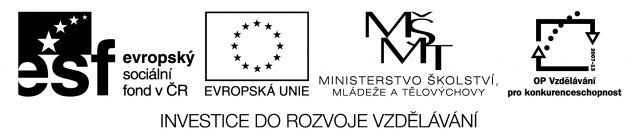 Projekt: Zdravý životní styl			          Registrační číslo: CZ.1.07/3.1.00/37.0051Odpověď na dotaz uchazeče ohledněVýzvy k podání nabídek  č. C 12667Na základě reakce na Výzvu k podání nabídky č. C12667  zveřejněné dne 1.10.2012 jsme obdrželi dotaz od uchazeče Educa 24agencys.r.o.Dotaz: „ Zasíláme dotazy k VZ „ Tisk brožur“:1. Můžete odůvodnit nestandardní délku splatnosti faktur (dle smlouvy 60 dnů oproti standardním 14)?2. Proč v návrhu smlouvy nejsou uvedeny „obvyklé“ sankce, které lze uplatnit také vůči zadavateli v případě, že nedodrží platební povinnosti (0,01 % z fakturované částky za každý den prodlení)?3. Součástí dodávky je dle doplňujících informací požadavek na autorizaci k tisku připravených materiálů – bude stačit zaslat podklady k tisku v el. podobě?4. Musí být oprávněná osoba dodavatele (dle smlouvy) osobně přítomna převzetí zakázky ze strany zadavatele?“Odpověď:K otázkám č.1 a 2: Je pouze na dodavateli zda na dané podmínky                       			    přistoupí.K otázce č.3: anoK otázce č.4: neZa o.s. Vzdělávací centrum Podkrušnohoří                                                                    Zdeňka Baranniková.Tento projekt je spolufinancován Evropským sociálním fondem a státním rozpočtem České republiky.                  Sídlo: Masarykova 745, 438 01 Žatec			           IČO: 265 48 691				           Tel.: 415 710 166				           Fax: 415 710 706				zdravyzivotnistyl2012@seznam.cz			  www. zdravyzivotnistyl-zatec.cz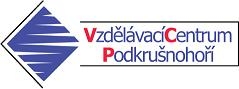 